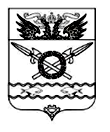  АДМИНИСТРАЦИЯ ВЕРХНЕПОДПОЛЬНЕНСКОГО СЕЛЬСКОГО ПОСЕЛЕНИЯРАСПОРЯЖЕНИЕ15.03.2022 г.                                             № 25                            х. ВерхнеподпольныйО внесении изменений в распоряжение Администрации Верхнеподпольненского сельского поселения от 04.05.2021 № 32В целях защиты и обеспечения безопасности людей в населенных пунктах и координации действий сил и средств, участвующих в предупреждении и ликвидации природных пожаров на территории Верхнеподпольненского сельского поселения, в связи с произошедшими кадровыми изменениями1. Внести в распоряжение Администрации Верхнеподпольненского сельского поселения от 04.05.2021 № 32 «О создании оперативной мобильной группы по патрулированию территории Верхнеподпольненского сельского поселения» изменение, согласно приложению.2. Настоящее распоряжение подлежит размещению на официальном сайте Администрации Верхнеподпольненского сельского поселения в информационно-телекоммуникационной сети «Интернет» (http://verhnepodpolnenskoesp.ru/).3. Признать утратившим силу распоряжение от 02.07.2021 № 42 «О внесении изменений в распоряжение Администрации Верхнеподпольненского сельского поселения от 04.05.2021 № 32».4. Настоящее распоряжение вступает в силу с момента его подписания.5. Контроль за исполнением настоящего распоряжения возложить на заместителя главы Администрации Верхнеподпольненского сельского поселения – Дашкову И.С.Глава Администрации
Верхнеподпольненского                                                                           А.Г. Ягольник     сельского поселения                                                                        Распоряжение вносит старший инспектор ГО и ЧСПриложение к распоряжению Администрации                                                                     Верхнеподпольненского сельского поселенияот 15.03.2022 г. № 25                                           Составоперативной мобильной группы по патрулированию территорииВерхнеподпольненского сельского поселения в пожароопасный период.Ф.И.О.ДолжностьТелефонЯгольник АлексейГеннадьевичГлава  Администрации Верхнеподпольненского сельского поселения89198848901Дашкова Ирина СергеевнаЗаместитель главы Администрации Верхнеподпольненского сельского поселения89185826743Дитрих ТатьянаЭдуардовнаСтарший инспектор ГО и ЧС 89525876851Бузунова ИринаГригорьевнаНачальник сектора по вопросам ЖКХ 89198921710Манченкова ИринаВикторовнаНачальник сектора по вопросам имущественных и земельных отношений 89526024182